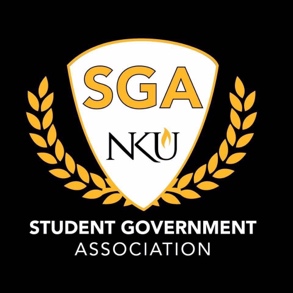  Student Government Association Meeting2/21/22Agenda A. Order of Business1. Call to Order 2. Roll Call Justices Present: Abdulazeez, PriceJustices Absent: NoneJustices Excused: NoneSenators Present: Balcaitis, Bales, Boards, Burns, Coates, Coffey, Crespo, Davey, Gentry, Heil, Omar, Pfalz, Rodgers, Stokes, Terrell, Tolbert, and WrightSenators Absent: GilpinSenators Excused: Jibunor and WrightExecutive Cabinet Present: Cannon, Day-Carter, Myers, Nguyen, Prince, and WeisExecutive Cabinet Absent: NoneExecutive Cabinet Excused: Duncan4. Reading Minutes  5. Open Session  Liaison Reports6. Executive Board Reports a) Secretary of Public Relations The polos are here and there will be time to meet with the photographer on a Monday due to our meeting timeKeep sending in flyers to post on our pageKeep sending the application flyerb) Secretary of Student InvolvementZeta Phi Beta and Bowling Club – they were fundedc) Secretary of Administration No new applications to join SGA, so please keep sharing the flyerd) Vice President He is planning the SGA banquet. Please inform him of any dietary instructions.Please checkout the Care Closet as there are many options for business attire from shoes to blazers. He then explained where the Care Closet was located within the University Center.He would like to begin 1:1’s with senators to get to know them furthere) President She is working with CPE and different resources within the tri-state to create a whole new resource guide for mental, physical, and overall health such as needing glasses. It goes hand in hand with Success by Design. They are working on bilingual marketing. She’s met with admissions and marketing to see which are the top 5 languages to translate our information into. Mrs. Vaidya and Amy are having a meeting with her to have an event about mental health for this semester. Tabling on March 1st from 12-2pm: Jacob Weis, Garrett Scott, Mohamed Omar, Miles Stokes, and Mari Tolbert.The Hispanic candidate did not move forward for the Student Success Hub as they did not qualify. However, Gannon Tagher will be coming to a meeting soon to brainstorm and to push forward. There is now an Asian and LGBTQIA+ counselor in the Counseling center. We need 4 more senators to reach quorum. People resigned due to mental health and their busy schedules.7. Committee Reportsa) Academic Excellence They will hear back soon about study rooms.They are waiting to hear back from Provost Cecil.There are several ideas for advisors.Senator Noel is working on more history gen education classes or at least more events with the history department.They are working with the Pay for Print website.The game room is underutilized.MEP has a math lab for tutors, so other buildings should offer that too.Senator Pfalz is working on the ESL minor.b) Student Advocacy They had their committee meeting last weekHe met with Provost Cecil and will report on it next MondayHe will change the word Transparency for his Bylaw AmendmentPlease try to recruit people to ensure we hit quorum c) University ImprovementsThey are working on making the landscape look niceSenator Burns talked to Tiffany Budd about the Office ResolutionEx-Officio ReportsChief of StaffHe asked to meet with Senator Heil and Bales after meetingHim and Chairman Coates are working on Chief JusticeElections are among usCandidates can reach out to organizations starting February 23rdCan’t campaign until March 2ndYou have to file before you start campaigning The election packet has been approved by the election commissionElections will take place March 30 and 31Advisors ReportsSarah asked how many people’s classes are following the mode of teaching that they signed up for.Sarah’s availability – Tomorrow afternoon, 3-4pm on Wednesday, wide open on Thursday, and some time Friday afternoon.Email Dr. Arnie or mabreym3@nku.edu to schedule a meeting with him as they will have his availability.10. Old Business11. New Business
SGA Idea’s for Women’s History MonthStudent Advocacy may do a Town Hall for Women’s History MonthSenator Crespo would like to do a 2000’s throwback for an event focusing on women’s music President Cannon will send out the calendar Sarah said we had women come in before and talk about different topics.President Cannon would like to give out flowers and notes to womenSenator Burns suggested to give it out to heads of departments specifically Dr. Slaughter would provide Norse Notes cardsChairman Omar suggested we support students through social media President Cannon suggested to support the women in SGA Sarah suggested having one woman a day especially women from this organizationSenator Burns said to have one woman from SGA with a woman on campus that has impacted them Senator Tolbert asked if it would only be on Wednesdays.Lack of AAPI Representation on campus and within organizationChairman Omar said it was just something he has noticed and has heard He also said they don’t have their own space so they might feel unvalidatedSenator Noel suggested going to the International Student Union meetings to present on SGA Chief of Staff Weis, Senator Burns, Chairman Omar, and Senator Stokes signed up to do thatSenator Scott suggested to just reach out to stand out members for us to reach out to for them to joinSenator Burns suggested to send a nice email out suggesting for them to join SGAISU has their general meeting in the SU game room tonight and are doing a gameboard nightMental health ConversationChairman Omar asked how can we address our members’ mental health and make sure it’s okay.President Cannon asked what does everyone need from her to feel supported.Senator Tolbert said some people keep it to themselves. Senator Noel said that having 1:1’s with Vice President Myers is a good start but getting to know the whole executive board would help.Chairman Omar said that there is a disconnect between the body and the executive board. President Cannon said having several retreats was her trying as well as asking for a thumbs up or down. She said her door is always open to talk. She asked how can she help them. Dr. Slaughter said that there are resources in place to ensure no one feels as though they have to feel all the pressure to fix everyone’s mental health. Senator Stokes asked if we could bring in Habib to talk to us.Senator Scott asked for a time that we could meet as a group to chat that was less formal.Before everyone leaves meeting, they have to meet with President Cannon.Member retentionChief Justice Prince said we have to find where the issues may be. We have to think about making SGA a priority for others as well as he scheduled being an RA around SGA.Justice Price said achieving quorum as quickly as possible would help with retention. If we are more active through quorum, people will feel more inclined to stay. Senator Burns asked to reach out to people that are patient.We will include that into our interview process somehow.Senator Davey said nothing will get done if people keep thinking nothing will get done. Justice Abdulazeez mentioned on making sure everyone feels as though they have a place here.Senator Burns misses doing icebreakers to get to know each other and connect with one another.Chairman Omar said he joined SGA to make a change but now feels as though the issue is we never hit quorum so people are bored and want to quit. Senator Scott said we should better voice to students that they are allowed to reapply if they don’t get it previously. Senator Pfalz asked to get a flyer with a QR code to put in the SOTA building. Dr. Slaughter said that SGA last year only did an initiative to waive the fee for counseling to make it free for all students.To prepare for next year, we need to ensure there are a lot of names on the ballot according to Dr. Slaughter. AnnouncementsThis Wednesday at 7pm, both orchestra programs are having a concert.Linn Dames is directing the Good Doctor and the show should be funny Go to the Melanated Movie night at 8pmApril Ryan is the keynote speaker and it will be virtual so please comeBMO is having an interest meeting this Wednesday from 4-5:30pmPhi Sigma Sigma is having a school supplies drive and it’s all going to Southgate schoolsDo NOT break guidelines as you will lose votes which may cause you to loseChief of Staff Weis and Chairman Coates will be competing Saturday and SundaySGRHO are having an event tomorrow with fun things and discussions. Friday is the Ultimate Black Friday Reunion from 4pm-6pmSaturday is the tailgate from 4-6:30pm which the game starts at 7pmWednesday is the Career Expo Committee breakout from 4:42pm-5:05pmThere will be a time management workshop next meeting.AdjournmentSenator Burns motioned to adjourn meeting and Senator Stokes seconded. The motion passed and meeting adjourned at 5:26PM. 